大连民族大学硕士研究生导师信息采集表一、基本信息注：学科/类别、招生方向/领域须与招生专业目录保持一致。二、代表性学术论文与著作注：限5项，导师须为第一作者，文献格式遵循GB/T 7714-2015。三、政府科研奖励成果注：限5项，指政府自然科学奖、技术发明奖和科技进步奖，孙冶方经济学奖、中国专利奖、何梁何利科技奖等优秀成果奖。四、代表性科研项目注：限5项，导师须为项目负责人。五、其他代表性成果注：限5项。六、指导研究生科研或创新代表性成果注：限5项，研究生为第一或第二作者（导师第一作者）的科研或省级及以上创新成果。七、主要学术兼职及荣誉称号注：限5项。姓    名支德福支德福性别男职    称副教授最高学位及授予单位最高学位及授予单位最高学位及授予单位博士研究生/大连理工大学博士研究生/大连理工大学博士研究生/大连理工大学博士研究生/大连理工大学所在学院生命科学学院生命科学学院生命科学学院生命科学学院电子邮箱zhidefu@dlnu.edu.cn学科/类别生物工程/生物与医药生物工程/生物与医药生物工程/生物与医药生物工程/生物与医药招生方向/领域化学生物工程/精细化工与药物制造所在科研平台及职务所在科研平台及职务所在科研平台及职务生物技术与资源利用教育部重点实验室/副院长生物技术与资源利用教育部重点实验室/副院长生物技术与资源利用教育部重点实验室/副院长生物技术与资源利用教育部重点实验室/副院长(学习与工作经历、研究方向及成果统计等信息)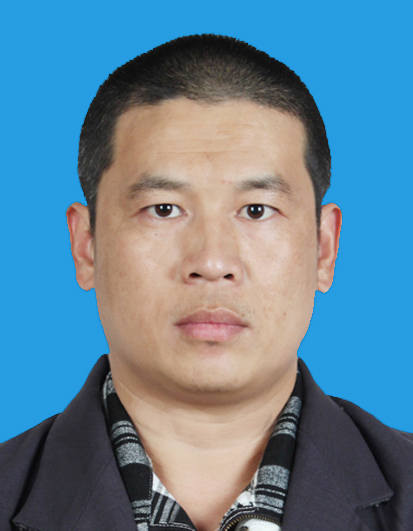 支德福，男，汉族，中共党员，副教授。大连民族大学生命科学学院党委副书记、纪委书记、副院长（兼）。先后承担了国家级自然科学基金等各类项目10余项。共发表各类论文60余篇，其中SCI论文32篇，包括Journal of Controlled Release 2篇、ACS Applied Materials & Interfaces 1篇、Advances in Colloid and Interface Science 1篇、Acta Biomaterialia 2篇等。其中发表在Journal of Controlled Released及Bioconjugate Chemistry 的2篇文章被选为封面文章。统计到2023年2月，总他引1000余次，其中一篇文章他引240余次，有ESI高被引论文2篇。参编外文著作1部，授权美国发明专利2项，中国发明专利3项，申请5项发明专利。获辽宁省自然科学二等奖等奖励10余项。先后入选辽宁省百千万人才工程、大连市高端人才、青年才俊、科技之星等。目前为大连市人力资源和社会保障局人才项目评审专家、中国精细化工专委会青年委员、中国化学会会员、中国化工学会会员。研究方向基因和药物载体的构建及递送技术研究微针的制备及性能研究表面活性剂的合成及应用教育经历：(1) 2010-09 至 2014-12, 大连理工大学, 精细化工, 博士(2) 2006-09 至 2009-07, 辽宁师范大学, 有机化学, 硕士(3) 2002-09 至 2006-07, 辽宁师范大学, 化学（教育）, 学士科研与学术工作经历：(1) 2020-09 至 今, 大连民族大学, 生命科学学院, 副教授(2) 2019-11 至 2020-11, 英国贝尔法斯特女王大学, 药学院, 无(3) 2014-12 至 2020-09, 大连民族大学, 生命科学学院, 讲师(学习与工作经历、研究方向及成果统计等信息)支德福，男，汉族，中共党员，副教授。大连民族大学生命科学学院党委副书记、纪委书记、副院长（兼）。先后承担了国家级自然科学基金等各类项目10余项。共发表各类论文60余篇，其中SCI论文32篇，包括Journal of Controlled Release 2篇、ACS Applied Materials & Interfaces 1篇、Advances in Colloid and Interface Science 1篇、Acta Biomaterialia 2篇等。其中发表在Journal of Controlled Released及Bioconjugate Chemistry 的2篇文章被选为封面文章。统计到2023年2月，总他引1000余次，其中一篇文章他引240余次，有ESI高被引论文2篇。参编外文著作1部，授权美国发明专利2项，中国发明专利3项，申请5项发明专利。获辽宁省自然科学二等奖等奖励10余项。先后入选辽宁省百千万人才工程、大连市高端人才、青年才俊、科技之星等。目前为大连市人力资源和社会保障局人才项目评审专家、中国精细化工专委会青年委员、中国化学会会员、中国化工学会会员。研究方向基因和药物载体的构建及递送技术研究微针的制备及性能研究表面活性剂的合成及应用教育经历：(1) 2010-09 至 2014-12, 大连理工大学, 精细化工, 博士(2) 2006-09 至 2009-07, 辽宁师范大学, 有机化学, 硕士(3) 2002-09 至 2006-07, 辽宁师范大学, 化学（教育）, 学士科研与学术工作经历：(1) 2020-09 至 今, 大连民族大学, 生命科学学院, 副教授(2) 2019-11 至 2020-11, 英国贝尔法斯特女王大学, 药学院, 无(3) 2014-12 至 2020-09, 大连民族大学, 生命科学学院, 讲师(学习与工作经历、研究方向及成果统计等信息)支德福，男，汉族，中共党员，副教授。大连民族大学生命科学学院党委副书记、纪委书记、副院长（兼）。先后承担了国家级自然科学基金等各类项目10余项。共发表各类论文60余篇，其中SCI论文32篇，包括Journal of Controlled Release 2篇、ACS Applied Materials & Interfaces 1篇、Advances in Colloid and Interface Science 1篇、Acta Biomaterialia 2篇等。其中发表在Journal of Controlled Released及Bioconjugate Chemistry 的2篇文章被选为封面文章。统计到2023年2月，总他引1000余次，其中一篇文章他引240余次，有ESI高被引论文2篇。参编外文著作1部，授权美国发明专利2项，中国发明专利3项，申请5项发明专利。获辽宁省自然科学二等奖等奖励10余项。先后入选辽宁省百千万人才工程、大连市高端人才、青年才俊、科技之星等。目前为大连市人力资源和社会保障局人才项目评审专家、中国精细化工专委会青年委员、中国化学会会员、中国化工学会会员。研究方向基因和药物载体的构建及递送技术研究微针的制备及性能研究表面活性剂的合成及应用教育经历：(1) 2010-09 至 2014-12, 大连理工大学, 精细化工, 博士(2) 2006-09 至 2009-07, 辽宁师范大学, 有机化学, 硕士(3) 2002-09 至 2006-07, 辽宁师范大学, 化学（教育）, 学士科研与学术工作经历：(1) 2020-09 至 今, 大连民族大学, 生命科学学院, 副教授(2) 2019-11 至 2020-11, 英国贝尔法斯特女王大学, 药学院, 无(3) 2014-12 至 2020-09, 大连民族大学, 生命科学学院, 讲师(学习与工作经历、研究方向及成果统计等信息)支德福，男，汉族，中共党员，副教授。大连民族大学生命科学学院党委副书记、纪委书记、副院长（兼）。先后承担了国家级自然科学基金等各类项目10余项。共发表各类论文60余篇，其中SCI论文32篇，包括Journal of Controlled Release 2篇、ACS Applied Materials & Interfaces 1篇、Advances in Colloid and Interface Science 1篇、Acta Biomaterialia 2篇等。其中发表在Journal of Controlled Released及Bioconjugate Chemistry 的2篇文章被选为封面文章。统计到2023年2月，总他引1000余次，其中一篇文章他引240余次，有ESI高被引论文2篇。参编外文著作1部，授权美国发明专利2项，中国发明专利3项，申请5项发明专利。获辽宁省自然科学二等奖等奖励10余项。先后入选辽宁省百千万人才工程、大连市高端人才、青年才俊、科技之星等。目前为大连市人力资源和社会保障局人才项目评审专家、中国精细化工专委会青年委员、中国化学会会员、中国化工学会会员。研究方向基因和药物载体的构建及递送技术研究微针的制备及性能研究表面活性剂的合成及应用教育经历：(1) 2010-09 至 2014-12, 大连理工大学, 精细化工, 博士(2) 2006-09 至 2009-07, 辽宁师范大学, 有机化学, 硕士(3) 2002-09 至 2006-07, 辽宁师范大学, 化学（教育）, 学士科研与学术工作经历：(1) 2020-09 至 今, 大连民族大学, 生命科学学院, 副教授(2) 2019-11 至 2020-11, 英国贝尔法斯特女王大学, 药学院, 无(3) 2014-12 至 2020-09, 大连民族大学, 生命科学学院, 讲师(学习与工作经历、研究方向及成果统计等信息)支德福，男，汉族，中共党员，副教授。大连民族大学生命科学学院党委副书记、纪委书记、副院长（兼）。先后承担了国家级自然科学基金等各类项目10余项。共发表各类论文60余篇，其中SCI论文32篇，包括Journal of Controlled Release 2篇、ACS Applied Materials & Interfaces 1篇、Advances in Colloid and Interface Science 1篇、Acta Biomaterialia 2篇等。其中发表在Journal of Controlled Released及Bioconjugate Chemistry 的2篇文章被选为封面文章。统计到2023年2月，总他引1000余次，其中一篇文章他引240余次，有ESI高被引论文2篇。参编外文著作1部，授权美国发明专利2项，中国发明专利3项，申请5项发明专利。获辽宁省自然科学二等奖等奖励10余项。先后入选辽宁省百千万人才工程、大连市高端人才、青年才俊、科技之星等。目前为大连市人力资源和社会保障局人才项目评审专家、中国精细化工专委会青年委员、中国化学会会员、中国化工学会会员。研究方向基因和药物载体的构建及递送技术研究微针的制备及性能研究表面活性剂的合成及应用教育经历：(1) 2010-09 至 2014-12, 大连理工大学, 精细化工, 博士(2) 2006-09 至 2009-07, 辽宁师范大学, 有机化学, 硕士(3) 2002-09 至 2006-07, 辽宁师范大学, 化学（教育）, 学士科研与学术工作经历：(1) 2020-09 至 今, 大连民族大学, 生命科学学院, 副教授(2) 2019-11 至 2020-11, 英国贝尔法斯特女王大学, 药学院, 无(3) 2014-12 至 2020-09, 大连民族大学, 生命科学学院, 讲师(学习与工作经历、研究方向及成果统计等信息)支德福，男，汉族，中共党员，副教授。大连民族大学生命科学学院党委副书记、纪委书记、副院长（兼）。先后承担了国家级自然科学基金等各类项目10余项。共发表各类论文60余篇，其中SCI论文32篇，包括Journal of Controlled Release 2篇、ACS Applied Materials & Interfaces 1篇、Advances in Colloid and Interface Science 1篇、Acta Biomaterialia 2篇等。其中发表在Journal of Controlled Released及Bioconjugate Chemistry 的2篇文章被选为封面文章。统计到2023年2月，总他引1000余次，其中一篇文章他引240余次，有ESI高被引论文2篇。参编外文著作1部，授权美国发明专利2项，中国发明专利3项，申请5项发明专利。获辽宁省自然科学二等奖等奖励10余项。先后入选辽宁省百千万人才工程、大连市高端人才、青年才俊、科技之星等。目前为大连市人力资源和社会保障局人才项目评审专家、中国精细化工专委会青年委员、中国化学会会员、中国化工学会会员。研究方向基因和药物载体的构建及递送技术研究微针的制备及性能研究表面活性剂的合成及应用教育经历：(1) 2010-09 至 2014-12, 大连理工大学, 精细化工, 博士(2) 2006-09 至 2009-07, 辽宁师范大学, 有机化学, 硕士(3) 2002-09 至 2006-07, 辽宁师范大学, 化学（教育）, 学士科研与学术工作经历：(1) 2020-09 至 今, 大连民族大学, 生命科学学院, 副教授(2) 2019-11 至 2020-11, 英国贝尔法斯特女王大学, 药学院, 无(3) 2014-12 至 2020-09, 大连民族大学, 生命科学学院, 讲师(学习与工作经历、研究方向及成果统计等信息)支德福，男，汉族，中共党员，副教授。大连民族大学生命科学学院党委副书记、纪委书记、副院长（兼）。先后承担了国家级自然科学基金等各类项目10余项。共发表各类论文60余篇，其中SCI论文32篇，包括Journal of Controlled Release 2篇、ACS Applied Materials & Interfaces 1篇、Advances in Colloid and Interface Science 1篇、Acta Biomaterialia 2篇等。其中发表在Journal of Controlled Released及Bioconjugate Chemistry 的2篇文章被选为封面文章。统计到2023年2月，总他引1000余次，其中一篇文章他引240余次，有ESI高被引论文2篇。参编外文著作1部，授权美国发明专利2项，中国发明专利3项，申请5项发明专利。获辽宁省自然科学二等奖等奖励10余项。先后入选辽宁省百千万人才工程、大连市高端人才、青年才俊、科技之星等。目前为大连市人力资源和社会保障局人才项目评审专家、中国精细化工专委会青年委员、中国化学会会员、中国化工学会会员。研究方向基因和药物载体的构建及递送技术研究微针的制备及性能研究表面活性剂的合成及应用教育经历：(1) 2010-09 至 2014-12, 大连理工大学, 精细化工, 博士(2) 2006-09 至 2009-07, 辽宁师范大学, 有机化学, 硕士(3) 2002-09 至 2006-07, 辽宁师范大学, 化学（教育）, 学士科研与学术工作经历：(1) 2020-09 至 今, 大连民族大学, 生命科学学院, 副教授(2) 2019-11 至 2020-11, 英国贝尔法斯特女王大学, 药学院, 无(3) 2014-12 至 2020-09, 大连民族大学, 生命科学学院, 讲师个人学术主页个人学术主页https://www.dlnu.edu.cn/shengming/szdw/fjs/113767.htmlhttps://www.dlnu.edu.cn/shengming/szdw/fjs/113767.htmlhttps://www.dlnu.edu.cn/shengming/szdw/fjs/113767.htmlhttps://www.dlnu.edu.cn/shengming/szdw/fjs/113767.htmlhttps://www.dlnu.edu.cn/shengming/szdw/fjs/113767.html主讲研究生课程主讲研究生课程课程名称、慕课网址（选填）课程名称、慕课网址（选填）课程名称、慕课网址（选填）课程名称、慕课网址（选填）课程名称、慕课网址（选填）序号论文或著作题目（以参考文献格式列举）1Defu Zhi; Jian Shi; Shaohui Cui; Ting Yang; Jian Yang; Wei Wang; Pengfei Ma; Yuhong Zhen*; Shubiao Zhang*; Biodegradable sucrose ester-based cationic lipids as novel vectors for efficient and safe delivery of IGF-1R siRNA. ACS Materials Letters. 2023, 5, 3, 862–873 (IF 11.170，SCI 一区)2Defu Zhi; Ting Yang; Tingyu Zhang; Mei Yang; Shubiao Zhang*; Ryan F Donnelly*; Microneedles for gene and drug delivery in skin cancer therapy, Journal of controlled release, 2021, 335: 158-177 (IF 11.467，SCI 一区，ESI高被引)3Defu Zhi; Ting Yang; Jian Yang; Shuang Fu; Shubiao Zhang*; Targeting strategies for superparamagnetic iron oxide nanoparticles in cancer therapy, Acta biomaterialia, 2020, 102: 13-34 (IF 10.633，SCI 一区，ESI高被引)4Defu Zhi; Ting Yang; Justin O'Hagan; Shubiao Zhang*; Ryan F Donnelly*; Microneedles for photodynamic and photothermal therapy, Journal of controlled release, 2020, 325: 52-71 (IF 11.467，SCI 一区)5Defu Zhi; Yuchao Bai; Jian Yang; Shaohui Cui; Yinan Zhao; Huiying Chen; Shubiao Zhang*; A review on cationic lipids with different linkers for gene delivery, Advances in Colloid and Interface Science, 2018, 253: 117-140 (IF 15.190，SCI 一区)序号科研奖励成果名称获奖级别及单位获奖时间1新型阳离子脂质及基因递送研究自然科学奖二等奖/辽宁省人民政府20212新型氨基甲酸酯基因载体的设计合成与制备方法自然科学奖三等奖/辽宁省人民政府20143蔗糖酯型药物载体研发及应用科技进步三等奖/大连市人民政府20214壳聚糖转染试剂制备关键技术技术发明三等奖/大连市人民政府20205Conjugates of small targeting molecules to non-viral vectors for the mediation of siRNA自然科学成果奖二等奖/辽宁省自然科学学术成果奖评审委员会2017序号项目名称及来源起止年月1国家自然科学基金委员会，青年基金项目，21503015，蔗糖酯型阳离子类脂的设计合成及其基因转运研究2016-01至2018-122辽宁省科学技术厅, 辽宁省自然科学基金民族创新联合基金, 2020-MZLH-28, 靶向性熊果酸型载体的设计合成及其递送mRNA研究2020-05 至 2022-063大连市科学技术局, 大连高层次人才支持计划, 2018RQ33, 新型蔗糖酯基因载体的创制及基因转运研究2019-01 至 2022-074大连民族大学, 大连民族大学服务国家战略专项, 2020fwgj037, 氟代糖基化齐墩果酸甲酯前药的设计合成及其递送mRNA 研究2020-07 至 2022-07, 5万元序号成果名称、级别及来源单位、时间1Zhang, Shubiao; Zhi, Defu; Cui, Shaohui; Zhao, Yinan; Zhou, Quan; Sucrose ester-type cationic gene vector and preparation method thereof, 2018-5-7, 美国, US20170326255A1 (PCT专利)2Zhang, Shubiao; Zhao, Yinan; Cui, Shaohui; Zhi, Defu; Hai, Hua; Propyl cationic peptide lipids, synthesis method thereof, and application thereof, 2015-6-4, 美国, 15/542,268 (PCT专利)3张树彪; 支德福; 崔韶晖; 赵轶男; 周泉; 一类蔗糖酯型阳离子基因载体及其制备方法, 2018-6-26,中国, ZL 2015 1 0071065.X (发明专利)4张树彪; 陈会英; 赵轶男; 支德福; pH响应壳聚糖基因载体及其制备方法和应用, 2018-12-14, 中国, ZL 2016 1 0486542.3 (发明专利)5张树彪; 陈会英; 范雪峰; 蓝浩铭; 支德福; 靶向壳聚糖交联凝胶及其制备方法和应用, 2022-05-31, 中国, ZL 2020 1 0943194.4 (发明专利)序号成果名称1Zhi D, Shi J, et al. Biodegradable Sucrose Ester-Based Cationic Lipids as Novel Vectors for Efficient and Safe Delivery of IGF-1R siRNA[J]. ACS Materials Letters, 2023, 5(3): 862-873.2Zhi D, Bai Y, Yang J, et al. A review on cationic lipids with different linkers for gene delivery[J]. Advances in colloid and interface science, 2018, 253: 117-140.3Zhi D, Yang T, O'hagan J, et al. Photothermal therapy[J]. Journal of Controlled Release, 2020, 325: 52-71.4Zhi D, Yang T, Yang J, et al. Targeting strategies for superparamagnetic iron oxide nanoparticles in cancer therapy[J]. Acta biomaterialia, 2020, 102: 13-34.5Zhi D, Yang T, Zhang T, et al. Microneedles for gene and drug delivery in skin cancer therapy[J]. Journal of Controlled Release, 2021, 335: 158-177.序号学术兼职（荣誉称号）名称、批准（颁发）单位、时间1辽宁省百千万人才工程“万层次”，辽宁省人力与资源保障厅，20162大连市高端人才，大连市人民政府，20213大连市青年才俊，大连市人民政府，20194大连市科技之星，大连市科学技术局，20185大连市人力资源和社会保障局人才项目评审专家，大连市人力与资源保障局，2022